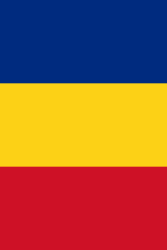 D E C I Z I Enr. _____________                                                                        din _______ 2022Cu privire la reorganizarea Serviciului social „Casă comunitară” de pe lângăDirecția municipală pentru protecțiadrepturilor copilului în Serviciulsocial Casă Comunitară „Romanița” de pe lângă Direcția generală pentruprotecția drepturilor copiluluiAvând în vedere nota informativă prezentată de Direcția generală pentru protecția drepturilor copilului nr. 1511 din data de 19.12.2022, în scopul îmbunătățirii activității Serviciului social Casă comunitară ,,Romanița”, în conformitate cu Legea nr. 338/1994 „Privind drepturile copiilor”, Legea nr. 123/2010 „Cu privire la serviciile sociale”, Legea nr. 60/2012 „Privind incluziunea socială a persoanelor cu dezabilități”, Hotărârea de Guvern nr. 356/2017 „Pentru aprobarea Regulamentului privind cerințele sanitare în cadrul serviciilor sociale pentru persoane cu dezabilități „Casă Comunitară”, „Locuință protejată” și „Respiro”, Hotărârea de Guvern nr. 885/2015 „Pentru aprobarea Regulamentului-cadru privind organizarea și funcționarea Serviciului social „Casă Comunitară” și a standardelor minime de calitate”, art.6 alin. (2) pct. 2) lit. b) și c), art. 10 alin. (3) din Legea nr. 136/2016 „Privind statutul municipiului Chișinău”, art. 14 alin. (2) lit. h), p1) și y), art. 19 alin. (3) din Legea nr. 436/2006 „Privind administrația publică locală”, Consiliul municipal Chișinău DECIDE:1. Se reorganizează Serviciul social „Casa Comunitară” de pe lângă Direcția municipală pentru protecția drepturilor copilului, situat în municipiul Chișinău, str. Arheolog Ion Casian-Suruceanu, nr. 2, în Serviciul social Casă Comunitară „Romanița” de pe lângă Direcția generală pentru protecția drepturilor copilului.2. Se aprobă:Regulamentul de organizare și funcționare a Serviciului social Casă comunitară „Romanița”, conform anexei nr.1;Statul de personal al Serviciului social Casă comunitară „Romanița”,    conform anexei nr.2;Organigrama Serviciului social Casă comunitară „Romanița”, conform anexei nr. 3.3. Cheltuielile ce țin de întreținerea și funcționarea Serviciului social Casă comunitară ,,Romanița”, vor fi efectuate anual în limita mijloacelor financiare prevăzute în bugetul municipal Chișinău, Direcției generale pentru protecția drepturilor copilului, pentru serviciul respectiv.4. Se abrogă: Pct. 2-5 din decizia Consiliului Municipal Chișinău nr. 5/5 din 22.09.2016 „Cu privire la înființarea Serviciului social „Casă comunitară” și anexele nr. 1- 4 la aceasta; Decizia Consiliului Municipal Chișinău nr. 5/10 din 11.05.2017 „Despre operarea de modificări în anexa nr. 3 la decizia Consiliului Municipal Chișinău nr. 5/5 din 22.09.2016 „Cu privire la înființarea Serviciului social „Casă comunitară”; Decizia Consiliului Municipal Chișinău nr. 2/2 din 05.02.2019 „ Despre substituirea anexei nr.1 la decizia Consiliului Municipal Chișinău nr. 5/10 din 11.05.2017 „Despre operarea de modificări în anexa nr. 3 la decizia Consiliului Municipal Chișinău nr. 5/5 din 22.09.2016 „Cu privire la înființarea Serviciului social „Casă comunitară”.Prezenta decizie intră în vigoare la 01.01.2023.Direcția relații publice și buget civil va asigura informarea populației prin publicarea prezentei decizii pe pagina oficială a Primăriei Municipiului Chișinău.Viceprimarul de ramură al municipiului Chișinău va asigura controlul executării prevederilor prezentei decizii.PREȘEDINTE DE ȘEDINȚĂSECRETAR INTERIMAR                                                 Adrian TALMACIAL CONSILIULUI                                                                             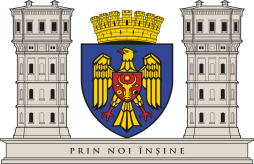 CONSILIUL MUNICIPAL CHIȘINĂU